Жестокое обращение с детьми – это не только побои, нанесение ран, сексуальные домогательства и другие способы, которыми взрослые люди калечат ребёнка. Это унижение, издевательства, различные формы пренебрежения, которые ранят детскую душу.Пренебрежение может выражаться в том, что родители не обеспечивают ребёнка необходимым количеством пищи, одежды, сна, гигиенического ухода. Кроме того, пренебрежение проявляется в недостатке со стороны родителей уважения, внимания, ласки, тепла.Жестокое обращение с детьми (несовершеннолетними гражданами, от рождения до 18 лет) включает в себя любую форму плохого обращения, допускаемого родителями (другими членами семьи), опекунами, попечителями, педагогами, воспитателями, представителями органов правопорядкаЧетыре основные формы   жестокого обращения с детьми:Физическое насилие – преднамеренное нанесение физических повреждений. Сексуальное насилие (или развращение) - вовлечение ребёнка с его согласия и без такого в сексуальные действия со взрослыми, с целью получения последними удовлетворения или выгоды. Психическое (эмоциональное) насилие - периодическое, длительное или постоянное психическое воздействие на ребёнка, тормозящее развитие личности и приводящее к формированию патологических черт характера. К психической форме насилия относятся:- открытое неприятие и постоянная критика ребёнка; - угрозы в адрес ребёнка в словесной форме; - замечания, высказанные в оскорбительной форме, унижающие достоинство ребёнка; - преднамеренная физическая или социальная изоляция ребёнка; - ложь и невыполнение взрослыми своих обещаний; - однократное грубое психическое воздействие, вызывающее у ребёнка психическую травму. Пренебрежение нуждами ребёнка – это отсутствие элементарной заботы о ребёнке, в результате чего нарушается его эмоциональное состояние и появляется угроза его здоровью или развитию. К пренебрежению элементарными нуждами ребёнка относятся:- отсутствие адекватных возрасту и потребностям ребёнка питания, одежды, жилья, образования, медицинской помощи; - отсутствие должного внимания и заботы, в результате чего ребёнок может стать жертвой несчастного случая. Защита прав и достоинств ребёнка в законодательных актах:Конвенция ООН о правах ребёнка даёт определение понятия «жестокое обращение» и определяет меры защиты (ст.19), а также устанавливает:- обеспечение в максимально возможной степени здорового развития личности (ст.6); - защиту от произвольного или незаконного вмешательства в личную жизнь ребёнка, от посягательств на его честь и репутацию (ст.16); - обеспечение мер по борьбе с болезнями и недоеданием (ст.24); - признание права каждого ребёнка на уровень жизни, необходимый для физического, умственного, духовного, нравственного и социального развития (ст.27); - защиту ребёнка от сексуального посягательства (ст.34); - защиту ребёнка от других форм жестокого обращения (ст.37); -меры помощи ребёнку, явившемуся жертвой жестокого обращения (ст.39). Уголовный кодекс РФ предусматривает ответственность:- за совершение физического и сексуального насилия, в том числе и в отношении несовершеннолетних (ст.106-136); - за преступления против семьи и несовершеннолетних (ст.150-157). Семейный кодекс РФ гарантирует:- право ребёнка на уважение его человеческого достоинства (ст.54); - право ребёнка на защиту и обязанности органа опеки и попечительства принять меры по защите ребёнка (ст.56); - лишение родительских прав как меру защиты детей от жестокого обращения с ними в семье (ст.69); -немедленное отобрание ребёнка при непосредственной угрозе жизни и здоровью (ст.77).Если вы стали свидетелями жестокого обращения с детьми - не молчите!!! Сообщите это в органы опеки и попечительства или в полицию. Ваше неравнодушие может спасти  жизнь!министерсво образования московской областиГосударственное автономное профессиональное образовательное учреждениеМосковской области«Профессиональный колледж«МОСКОВИЯ»ЖЕСТОКОЕ ОБРАЩЕНИЕ С ДЕТЬМИБуклет для родителей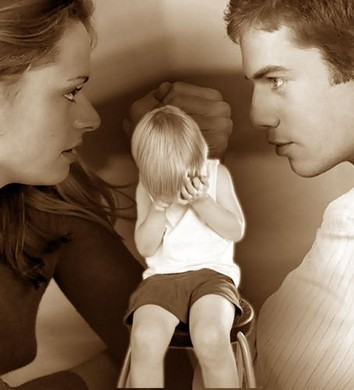 г. Кашира 